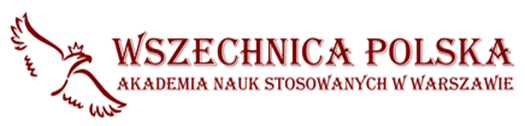                                                                         P O D A N I E(ankieta osobowa)Do RektoraWSZECHNICY POLSKIEJ Akademii Nauk Stosowanych w WarszawieProszę o przyjęcie mnie na studia II stopnia (uzupełniające magisterskie) w formie niestacjonarnej (zaocznej)na kierunku    BEZPIECZEŃSTWO WEWNĘTRZNE 
Studiowałam/em już wcześniej we Wszechnicy Polskiej:   TAK  NIE                     nr albumu……………………
Nazwisko ......................................................................... Imiona ........................................................................Data urodzenia: I__I__I-I__I__I-I__I__I__I__I Miejsce urodzenia …………………………………………………Imię ojca ................................................... Imię matki ...............................................Nazwisko rodowe/poprzednie ...................................................................................Adres stałego zameldowania: kod pocztowy I__I__I – I__I__I__I miejscowość ................................................................ ulica ....................................................... nr domu ............... nr mieszkania ..................... woj...............................................powiat……………………………………. miasto   wieś  tel. kom. I__I__I__I- I__I__I__I- I__I__I__I    e-mail: ...................................................................Adres do korespondencji: : kod pocztowy I__I__I – I__I__I__I miejscowość ..................................................................... ulica ..................................................... nr domu ............... nr mieszkania ..................... woj................................................PESEL I__I__I__I__I__I__I__I__I__I__I__I   obywatelstwo ................................................................ Seria i nr dowodu osobistego I__I__I__I- I__I__I__I__I__I__I dowód wydany przez …………………….………………
Nr paszportu I__I__I I__I__I__I__I__I__I__I kraj wydania dokumentu ……………………………………………….……Nr Karty pobytu…………...……...…………………….. Nr Karty Polaka ………………………………………………...........Warszawa, dn. ....................................                                                                                 ….........................................                                                                                                                                           (podpis)   Do podania załączam:    Niniejszym oświadczam, że znane mi są przepisy dotyczące odpłatności za zajęcia dydaktyczne i zobowiązuję się wnosić opłatę z tytułu czesnego w wyznaczonym przez Szkołę terminie, tj. do 5-go dnia każdego miesiąca przy płatności ratalnej i do 31.10.2023r. w przypadku wpłaty całej należności za semestr zimowy, i do 31.03.2024r. w przypadku wpłaty całej należności za semestr letni. W przypadku studentów zagranicznych obowiązuje płatność czesnego jednorazowo za semestr z góry do 5-go października w semestrze zimowym  i do 5-go marca w semestrze letnim.Przyjmuję do wiadomości, że w przypadku braku odpowiedniej liczby zgłoszeń na wybrany kierunek studiów Uczelnia może zaniechać jego uruchomienia i zaproponować inny kierunek. Kandydat ma prawo do rezygnacji z podjęcia studiów na innym zaproponowanym przez Uczelnię kierunku oraz do zwrotu wniesionych opłat. Przyjmuję do wiadomości, że zajęcia odbywają się w PKiN oraz w budynku Uczelni przy ul. Karmelickiej 10.…………………………………              (podpis)ŻRÓDŁO INFORMACJI O UCZELNI………………………………………………………………………………(wypełnia Uczelnia)Potwierdzenie weryfikacji złożonych dokumentów:Komisja Rekrutacyjna działając na podstawie Zarządzenia nr 6/2023 i 8/2023 Prezydenta Wszechnicy Polskiej z dnia 26.04.2023r. stwierdza, że złożone dokumenty są kompletne i spełniają wymagania określone Zarządzeniem 6/2023 i 8/2023 Prezydenta Wszechnicy Polskiej z dnia 26.04.2023r.Warszawa, dn. ………………………                        				   ……………..…………………………           										          (podpis przedstawiciela Komisji)Deklarowana specjalność:Deklarowana specjalność:Deklarowana specjalność:Deklarowana specjalność: Kryminologia i kryminalistyka Kryminologia i kryminalistyka Sztuczna inteligencja w służbach specjalnych Sztuczna inteligencja w służbach specjalnych Ochrona porządku i bezpieczeństwa publicznego Ochrona porządku i bezpieczeństwa publicznegoLektorat (kontynuacja nauki języka obcego):Lektorat (kontynuacja nauki języka obcego): angielski hiszpański niemiecki rosyjskiW przypadku braku wystarczającej liczby osób do utworzenia grupy językowej deklarowanego języka obcego, Wszechnica Polska zastrzega sobie prawo włączenia tych osób do innej grupy językowej.Przyjmuję do wiadomości, że w przypadku braku odpowiedniej liczby zgłoszeń na wybraną przeze mnie specjalność, nie zostanie ona uruchomiona. W takiej sytuacji Uczelnia zobowiązana jest przedstawić ofertę alternatywną. W przypadku braku wystarczającej liczby osób do utworzenia grupy językowej deklarowanego języka obcego, Wszechnica Polska zastrzega sobie prawo włączenia tych osób do innej grupy językowej.Przyjmuję do wiadomości, że w przypadku braku odpowiedniej liczby zgłoszeń na wybraną przeze mnie specjalność, nie zostanie ona uruchomiona. W takiej sytuacji Uczelnia zobowiązana jest przedstawić ofertę alternatywną. W przypadku braku wystarczającej liczby osób do utworzenia grupy językowej deklarowanego języka obcego, Wszechnica Polska zastrzega sobie prawo włączenia tych osób do innej grupy językowej.Przyjmuję do wiadomości, że w przypadku braku odpowiedniej liczby zgłoszeń na wybraną przeze mnie specjalność, nie zostanie ona uruchomiona. W takiej sytuacji Uczelnia zobowiązana jest przedstawić ofertę alternatywną. W przypadku braku wystarczającej liczby osób do utworzenia grupy językowej deklarowanego języka obcego, Wszechnica Polska zastrzega sobie prawo włączenia tych osób do innej grupy językowej.Przyjmuję do wiadomości, że w przypadku braku odpowiedniej liczby zgłoszeń na wybraną przeze mnie specjalność, nie zostanie ona uruchomiona. W takiej sytuacji Uczelnia zobowiązana jest przedstawić ofertę alternatywną. Kserokopia świadectwa licealnego i dojrzałości nr:Kserokopia świadectwa licealnego i dojrzałości nr:Wydanego dnia:Miejscowość / OKE:Nazwa ukończonej szkoły średniej: ……………………………………………………………………………………………………………………………….………………………………………………………………………………………………………………………………Nazwa ukończonej szkoły średniej: ……………………………………………………………………………………………………………………………….………………………………………………………………………………………………………………………………Kserokopia dyplomu ukończenia studiów licencjackich lub jednolitych studiów magisterskich nr: …………………….Kserokopia dyplomu ukończenia studiów licencjackich lub jednolitych studiów magisterskich nr: …………………….Wydanego dnia:Miejscowość:Nazwa ukończonej szkoły wyższej:………………………………………………………………………………………………………………………………………………………………………………………………………………………………………………………………………………Kierunek: ………………………………………………………………………………………………………………………….Nazwa ukończonej szkoły wyższej:………………………………………………………………………………………………………………………………………………………………………………………………………………………………………………………………………………Kierunek: ………………………………………………………………………………………………………………………….Kserokopia suplementu do dyplomu ukończenia studiów licencjackich lub jednolitych studiów magisterskichKserokopia suplementu do dyplomu ukończenia studiów licencjackich lub jednolitych studiów magisterskich1 fotografia legitymacyjna, bez nakrycia głowy, na jasnym tle w formacie 35 x 45 mm1 fotografia legitymacyjna, bez nakrycia głowy, na jasnym tle w formacie 35 x 45 mmZgoda na przetwarzanie danych osobowych	Zgoda na przetwarzanie danych osobowych	Opłata wpisowa zgodna z Zarządzeniem 6/2023 i 8/2023 Prezydenta Wszechnicy Polskiej z dnia 26.04.2023r.Opłata wpisowa zgodna z Zarządzeniem 6/2023 i 8/2023 Prezydenta Wszechnicy Polskiej z dnia 26.04.2023r.